DISRUPTIONS TO BONDING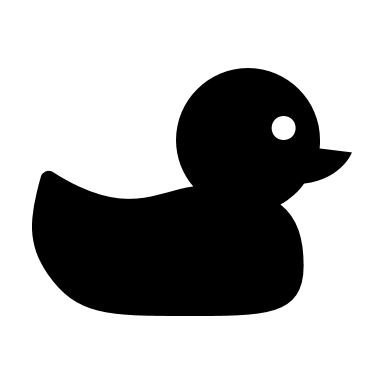 When bonding does not occur, it is hardly ever the mother’s fault. No matter how much she blames herself and thinks otherwise.It is almost always because of an accident. Bonding always occurs between a mother and her baby unless something disrupts it. There are two main categories of of things that disrupt bonding: (1) physical separation and (2) emotional separation. 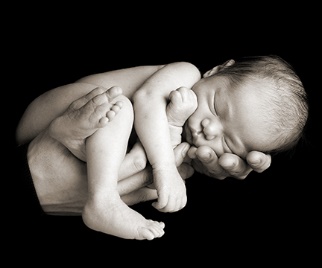 PHYSICAL SEPARATIONKlaus and Kennell, both neonatologists at Case Western Reserve Hospital in Cleveland, discovered that when a mother is removed from her baby right after birth, she will likely not bond with her baby.  This can occur when:the baby is whisked away the the mother is unconsciousthe baby stays in the hospital and the mother goes homethe baby is kept in the ICU and the mother can’t be there all the timethe mother has a C-section and is not fully consciousthe mother is sick and not fully consciousthe mother has twins or tripletschild was adoptedWhen any of these events occur, the mother will have a hard time bonding with her baby. It and occur (and often occurs later), but the chances are high that the mother will not fall in love with her baby. 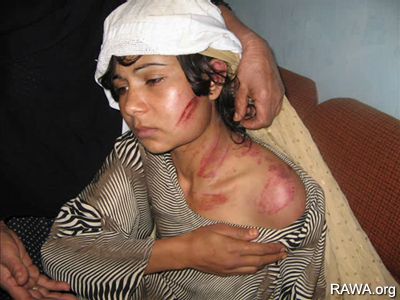 EMOTIONAL SEPARATIONKlaus and Kennell also discovered that the mother can be unable to bond with her baby because she is experiencing a competing emotion. The most common interrupting emotion is GRIEF.  If she is very sad because of something that she is enduring (like the death of her father or a bad marriage), she is going to have a hard time bonding with her baby.  Such events can be:the death of someone closethe breakup of a marriage or relationshipserious marital problemsemotional problems like recent trauma, before/after the birthintense anger at someone or somethingaddiction to drugs or alcoholrebuke from family or husbandan earlier miscarriagesevere financial problemsintense fearunwanted pregnancyWhen the mother is going through something that interferes with falling in love with her child, it won’t happen. It is virtually impossible to have two emotions that compete with one another at the same time, for example grief and falling in love with a baby.Mothers must remember that it is hardly ever her fault. Fortunately, a bonding problem can be resolved. In other parts of this website, one can find out how this is done.